RIETAVO SAVIVALDYBĖS ADMINISTRACIJOSDOKUMENTŲ VALDYMO IR TEISĖS SKYRIUSRietavo savivaldybės tarybaiAIŠKINAMASIS RAŠTAS PRIE SPRENDIMO „DĖL RIETAVO SAVIVALDYBĖS ADMINISTRACIJOS DIDŽIAUSIO LEISTINO TARNAUTOJŲ PAREIGYBIŲ IR DARBUOTOJŲ, DIRBANČIŲ PAGAL DARBO SUTARTIS, SKAIČIAUS PATVIRTINIMO“ PROJEKTO2019 m. gegužės 3 d.RietavasSprendimo projekto esmė.Sprendimo projektu siūloma patvirtinti didžiausią leistiną valstybės tarnautojų ir darbuotojų, dirbančių pagal darbo sutartis ir gaunančių darbo užmokestį iš Savivaldybės biudžeto, pareigybių skaičių.Kuo vadovaujantis parengtas sprendimo projektas. Sprendimo projektas parengtas vadovaujantis Lietuvos Respublikos vietos savivaldos įstatymo 16 straipsnio 2 dalies 10 punktu, 18 straipsnio 1 dalimi, 30 straipsnio 1 dalimi, Lietuvos Respublikos valstybės tarnybos įstatymo 8 straipsnio 1 dalimi.Tikslai ir uždaviniai.Sprendimo projektu siekiama patvirtinti didžiausią leistiną valstybės tarnautojų pareigybių ir darbuotojų, dirbančių pagal darbo sutartis ir gaunančių darbo užmokestį iš Savivaldybės biudžeto, skaičių.Laukiami rezultatai.Patvirtinti didžiausią leistiną valstybės tarnautojų pareigybių ir darbuotojų, dirbančių pagal darbo sutartis ir gaunančių darbo užmokestį iš Savivaldybės biudžeto, skaičių.Kas inicijavo sprendimo  projekto rengimą.Sprendimo projekto rengimą inicijavo Savivaldybės administracijos Dokumentų valdymo ir teisės skyrius.Sprendimo projekto rengimo metu gauti specialistų vertinimai. Neigiamų specialistų vertinimų kol kas negauta.Galimos teigiamos ar neigiamos sprendimo priėmimo pasekmės. Neigiamų pasekmių nenumatyta.Lėšų poreikis sprendimo įgyvendinimui. Sprendimo įgyvendinimui papildomo finansavimo nereikės.Antikorupcinis vertinimas nereikalingas.Dokumentų valdymo ir teisės skyriaus teisininkė                                                         Ieva Krajinaitė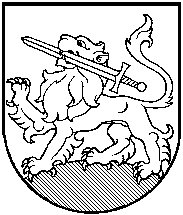 